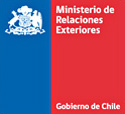       DEPREV        FORMULARIOSOLICITUD CERTIFICADO DE IMPOSICIONES E/O INFORME DE SITUACION PREVISIONALNOMBRE DEL IMPONENTE SOLICITANTE: 		:	LUGAR Y FECHA DE NACIMIENTO			:	NOMBRE DE LOS PADRES 	        		   	:	CAJAS DE PREVISIÓN EN LAS QUE HIZO APORTES 	:	PERÍODO APORTES IMPOSICIONES 			:	Nº DE INSCRIPCIÓN 		        			:	OTROS                                         			:	Firma del Solicitante: ___________________________________									Fecha de la solicitud: __________________Nota:  - La Información previsional solo puede ser entregada a él o la titular de la misma y no podrá ser requerida ni entregada a un tercero a menos que éste cuente con un poder debidamente legalizado que le faculte para este fin.La presente solicitud debe ir acompañada de una copia de la cédula de identidad del solicitante titular.Esta solicitud podrá ser efectuada por la viuda o hijo (s) de un imponente o pensionado fallecido, a objeto de conocer los eventuales derechos previsionales que pudieran corresponderles como beneficiarios del causante.